АДМИНИСТРАЦИЯ МУНИЦИПАЛЬНОГО ОБРАЗОВАНИЯ«МОНАСТЫРЩИНСКИЙ РАЙОН» СМОЛЕНСКОЙ ОБЛАСТИРАСПОРЯЖЕНИЕ от         17.11.2022                  №  0282-рО внесении изменений в распоряжение Администрации муниципального образования «Монастырщинский район» Смоленской области от 23.12.2019 № 0287 – рВ связи с кадровыми изменениями в структурных подразделениях Администрации муниципального образования «Монастырщинский район» Смоленской области:внести изменения в Приложение № 2 распоряжения Администрации муниципального образования «Монастырщинский район» Смоленской области от 23.12.2019 № 0287 – р «О создании консультативного совета по межнациональным и конфессиональным отношениям при Администрации муниципального образования «Монастырщинский район» Смоленской области», изложив его в новой редакции (прилагается). Глава муниципального образования«Монастырщинский район»Смоленской области                                                                                        В.Б. ТитовПриложение № 2УТВЕРЖДЕНОраспоряжением Администрации муниципального образования «Монастырщинский район» Смоленской областиот_______________№______СОСТАВконсультативного совета по межнациональным и межконфессиональным отношениям при Администрации муниципального образования «Монастырщинский район» Смоленской областиЧлены совета:Дьяконенков Николай Александрович- заместитель Главы муниципального образования «Монастырщинский район» Смоленской области, председатель советаМудрова Кристина Игоревна- специалист 1 категории отдела культуры и спорта Администрации муниципального образования «Монастырщинский район» Смоленской области, секретарь советаГлекова Татьяна Валерьевна- и.о. начальника отдела культуры и спорта Администрации муниципального образования «Монастырщинский район» Смоленской областиШупилкин Владимир Николаевич- и.о. начальника отдела образования Администрации муниципального образования «Монастырщинский район» Смоленской областиНикитенков Андрей Владимирович- Протоиерей, настоятель церкви Успения Пресвятой Богородицы и Приснодевы Марии п. Монастырщина, Смоленской области (по согласованию)Игнатьев Дмитрий Михайлович- врио начальника пункта полиции по Монастырщинскому району МО МВД России «Починковский» (по согласованию)Азаренкова Марина Александровна- начальник отдела СОГКУ «Центр занятости города Смоленска» в Монастырщинском районе (по согласованию)Лукина Римма Абрамовна- представитель национальной диаспоры (по согласованию)Сырцова Татьяна Юрьевна- и.о. выпускающего редактора районной газеты «Наша жизнь» (по согласованию)Тищенкова Елена Манвеловна- начальник отдела по информационной политике Администрации муниципального образования «Монастырщинский район» Смоленской области (по согласованию)Статуева Татьяна Ивановна- Глава муниципального образования Александровского сельского поселения Монастырщинского района Смоленской области (по согласованию)Попкова Татьяна Владимировна- Глава муниципального образования Барсуковского сельского поселения Монастырщинского района Смоленской области (по согласованию)Колесников Андрей Андреевич- Глава муниципального образования Гоголевского сельского поселения Монастырщинского района Смоленской области (по согласованию)Иванов Сергей Викторович- Глава муниципального образования Новомихайловского сельского поселения Монастырщинского района Смоленской области (по согласованию)Кулешов Владимир Михайлович- Глава муниципального образования Соболевского сельского поселения Монастырщинского района Смоленской области (по согласованию)Кулагин Геннадий Петрович- Глава муниципального образования Татарского сельского поселения Монастырщинского района Смоленской области (по согласованию)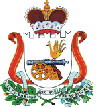 